US Pay TV Sees Worst Quarter in History According to MoffettNathanson, U.S. pay TV lost a total of 762,000 subscribers during Q1, 2017, the worst drop in its history. It's a number five times as bad as the one registered one year ago (-141,000) and the highest registered to date.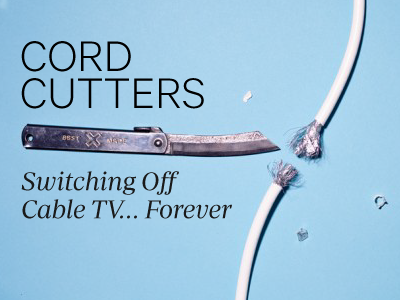 TTVNews.com 5.5.17http://www.todotvnews.com/news/US-Pay-TV-Sees-Worst-Quarter-in-History.htmlimage credit:https://www.wired.com/images_blogs/gadgetlab/2012/08/cordCutters_300x400.png